Специалисты нашего центра предлагают провести очередное занятие  по финансовой грамотности в  форме «Денежной викторины». Вам достаточно взять листок бумаги и ручку и за правильные ответы на заданные вопросы поставить +. Итак, начнем.1. Что такое сбережения:
а) Деньги, отложенные на будущее 
б) Подарок на День рождения
в) Выплаты за работу 2. Как большинство людей в разных странах получают деньги:
а) Находят на улице
б) В подарок
в) Как заработную плату 3. В каком году в СССР была проведена Хрущевская денежная реформа:
а) В 1961 году 
б) В 1964 году
в) В 1967 году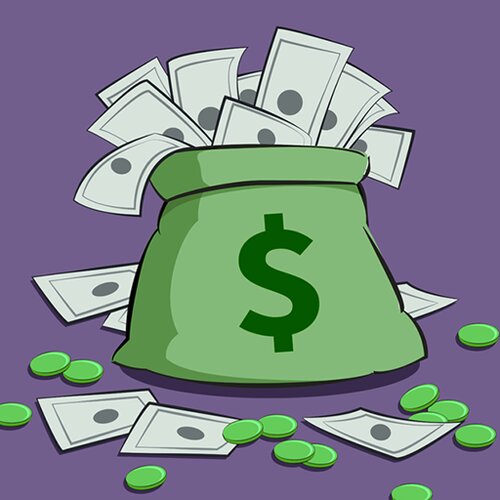 4. Какой банкноты нет в России:
а) 100 рублей
б) 200 рублей
в) 75 рублей 5. Как называется украшение, сделанное из денег: 
а) Ожерелье
б) Монисто 
в) Кулон6. Какая денежная единица в России:
а) Доллар
б) Евро
в) Рубль 7. Что такое деньги:
а) Металлические или бумажные знаки 
б) Услуга
в) Ненужные бумажки8. Что указывает на какое количество денег, мы должны обменять товар:
а) Цена 
б) Купюра
в) Закон9. Как назывался глиняный сосуд, куда в качестве копилки прячут монеты:
а) Пустышка
б) Кувшинка
в) Кубышка 10. В каком обмене участвуют деньги:
а) В купле-продаже 
б) В бартере
в) И в бартере, и в купле-продаже11. Как называется ободок, обрез монеты:
а) Аверс
б) Гурт в) Реверс12. Как называется прямой обмен одних товаров на другие:
а) Кража
б) Подарок
в) Бартер 13. Как официально называется обратная сторона монеты:
а) Гурт
б) Реверс 
в) Аверс14. Что не является способом обмена:
а) Купля-продажа
б) Бартер
в) Дарение 15. Как официально называется лицевая сторона монеты:
а) Гурт
б) Аверс в) РеверсОтветы: 1-а, 2-в, 3-а, 4-в, 5-б, 6-в, 7-а, 8-а, 9-в, 10-а, 11- б, 12-в, 13-б, 14-в, 15-б.